ETİMESGUT ŞEHİT SALİH HELVACI MESLEKİ VE TEKNİK ANADOLU LİSESİ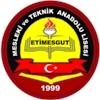 2022/2023 EĞİTİM ÖĞRETİM YILI 2.DÖNEM BAŞI ZÜMRE TOPLANTI TUTANAĞIA- Gündem Maddeleri1-Zümre başkanı tarafından açılış ve yoklamanın yapılması, gündemin okunması ve eklenecek gündem maddelerin teklifi 2-Milli Eğitim Temel Kanunu'nun Türk Milli Eğitimi’nin genel amaçlarının okunması.3-Atatürk İlke ve İnkılâpları ile 29 Ekim, 10 Kasım, 23 Nisan, 19 Mayıs, 27 Aralık, 12 Mart, 18 Mart yıllık planlara işlenmesi 4-Türkçe’nin öğrenciler tarafından doğru konuşulup yazılması hususunda yapılacak çalışmalarMilli Eğitim Bakanlığı Eğitim Kurulları ve Zümreleri Yönergesi Toplantı Gündem Maddeleri:Bir önceki toplantıda alınan kararların incelenmesiPlanlamaların; eğitim öğretim ile ilgili mevzuat, okulun kuruluş amacı ve ilgili alanın öğretim programına uygun yapılmasıAtatürkçülük ile ilgili konuların üzerinde durularak çalışmaların buna göre planlanması ile öğretim programlarının incelenmesi, programların çevre özelliklerinin de dikkate alınarak amacına ve içeriğine uygun olarak uygulanması, yıllık plan ve ders planlarının hazırlanması, uygulanmasında konu ve kazanım ağırlıklarının dikkate alınmasıDerslerin işlenişinde uygulanacak öğretim yöntem ve tekniklerin gözden geçirilmesiÖzel eğitim ihtiyacı olan öğrenciler için bireyselleştirilmiş eğitim programları ile (BEP) ders planlarının gözden geçirilmesiDiğer zümre ve alan öğretmenleriyle yapılabilecek işbirliği ve esaslarının gözden geçirilmesiÖğretim alanı ile bilim ve teknolojideki gelişmelerin izlenerek uygulamalara yansıtılmasıÖğrencilerde girişimcilik bilincinin kazandırılmasına yönelik çalışmaların yapılmasıDerslerin daha verimli işlenebilmesi için ihtiyaç duyulan kitap, araç-gereç ve benzeri materyallerin belirlenmesiOkul ve çevre imkanlarının değerlendirilerek, yapılacak, deney, proje, gezi ve gözlemlerin planlanmasıÖğrenci başarısının ölçülmesi ve gözden geçirilmesi amacıyla genel sınav analizleriİş sağlığı ve güvenliği tedbirlerinin gözden geçirilmesiEBA(Eğitim Bilişim Ağı) ve etkileşimli tahta uygulamaları, interaktif materyallerin kullanılması, hazırlanılması 18- 2.Dönem Başarıyı artırmak için yapılacak çalışmaların belirlenmesi19-2022-2023 eğitim öğretim yılında zümrece öğrencilerin derslerdeki verimliliğini artıracak sosyal, kültürel, sportif, akademik faaliyetler yönünden yapılacak etkinliklerin gözden geçirilmesi20-Zümre koordinesinde yapılacak olan bağımlılıkla mücadele, bilinçli teknoloji kullanımı, geri dönüşüm bilincinin kazandırılması, afet bilinci farkındalık ve çevre bilinci, kök değerler eğitimi, öğrenci motivasyonu, şiddeti önleme ile ilgili yapılacak çalışmaların gözden geçirilmesi 21-Meslek dersleri için ayrıca;Dal derslerinin belirlenmesiMatematik ve fen bilimleriyle ilgili atölye, laboratuvar ve meslek dersleri arasındaki ortak konuların birlikte ve eş zamanlı yürütülmesiProje, yarışma, fuar ve sergi çalışmaların gözden geçirilmesi,İşletmelerde Mesleki Eğitim ve staj yapacak öğrencilerle ile ilgili konuların gözden geçirilmesid) Öğrencilere mesleki rehberlik, üniversite rehberlik faaliyetleri, alan tanıtım faaliyetleri vb. konuların görüşülmesi (Mesleğim Hayatım Portalı https://meslegimhayatim.meb.gov.tr/ ) http://meslek.eba.gov.tr/Mezunları izleme faaliyetlerinin  gözden geçirilmesi (Mezun Portalı http://emezun.meb.gov.tr/)Atölye ve laboratuar dersleri, kullanımı, uygulamaların ortak yapılması ile ilgili kararların alınmasıMesleki Eğitim Merkezi Programı , Ustalık Telafi  Eğitimi Programları(MEMP) (Çıraklık-Ustalık-Kalfalık) çalışmaları  22- Zümre olarak okul idaresi talep, öneri, çözüm bekleyen süreçler   23-  Yaşadığımız deprem doğal afet sonrası öğretmen, personel, öğrenci, veli psiko sosyal destek süreçleri24- Dilek ve temenniler, kapanış.B- Gündem Maddelerinin GörüşülmesiC- Alınan KararlarNOT: MİLLİ EĞİTİM BAKANLIĞI EĞİTİM KURULLARI VE ZÜMRELERİ YÖNERGESİ ZÜMRE BAŞKANI HAZİRAN AYINDA SEÇİLİR, 2 YIL GÖREV YAPAR. SENEBAŞI, 2.DÖNEM BAŞI, YILSONU VE AYRICA KASIM, NİSAN AYLARINDA YILDA 5 TOPLANTI YAPILIR.UYGUNDUR. 28/02/2023Oktay ÇALIŞKAN Okul MüdürüDersin AdıToplantı Tarihi ve Yeri1  Mart  2023 Çarşamba 15:30Sorumlu Okul Eğitim Yöneticisi YardımcısıZümre BaşkanıYazman Üyeler